Défi maths CM École ________________ Classe ____________Mars 2014Attention !Pour les plus courageux et les plus intrépides, une question bonus est disponible sur la page suivante. Cette question permet de doubler les points obtenus ici.Vacances aux antipodesRends à chacun des vacanciers ses loisirs du matin, de l’après-midi et du soir.IndicesDidier nage le matin, ne pratique pas le surf et ne choisit pas de lire.Bruno ne s’intéresse pas à l’équitation.La personne qui fait la grasse matinée et rédige des cartes postales, ne fait pas de surf ni de ski nautique l’après-midi.Blanche n’a ni plongé, ni lu.Juanita fait du ski nautique, pas de plongée, et ne lit pas.Q1/10Dans la bibliothèque nationale à Paris, une étagère de vingt kilogrammes comporte : 19 livres de 750g, 18 classeurs de 8 000 dg, 15 dictionnaires de 2 kg, 13 atlas de 500g, 7 Bescherelle de 2 500 cg et 5 calendriers de 10 000 mg.Calcule la masse de l’étagère avec son contenu ? (réponse en kg)L’étagère et son contenu ont une masse de __________ kg.Q2/10Madame Chaume achète un terrain carré de 29 m de côté. Elle y construit une maison rectangulaire de 16 m de long et de 7 m de large. La terrasse et les allées occupent une surface de 139 m².Quelle est la superficie restante pour le jardin ?Le jardin a une superficiede _____________ m²Q3/10Un garage contient dix voitures.Robert, Pierre et Madeleine font les remarques suivantes :Robert : Il y a cinq petites voitures et trois moyennes.Pierre : Il y a deux petites voitures de marque étrangère.Madeleine : Il n’y a pas de voiture moyenne de marque étrangère ni de grosse voiture française.Combien y a-t-il de grosses voitures de marque étrangère ?Il y a _______ grosses voitures de marque étrangèreQ4/10On assemble 5 triangles équilatéraux identiques, par leurs côtés.Combien peut-on faire d’assemblages différents ?(2 assemblages superposables par retournement sont considérés comme identiques).On peut réaliser ______ assemblages différents.Joindre les assemblages réalisésQ5/10Quatre escargots ont traversé une route recouverte de pavés rectangulaires. Ils ont laissé les traces suivantes :Quelle est la longueur du trajet d’Asgot ?Asgot a parcouru ________ dmQ6/10L’ingénieur responsable du lancement d’une fusée est un grand distrait. Il a oublié le code de mise à feu.Il retrouve un post-it sur lequel est inscrit :Le code a cinq chiffres différents. Trois sont impairs et il n’y a pas de zéro.De gauche à droite : - le premier et le deuxième chiffre forment un multiple de 8- le deuxième et le troisième forment un multiple de 5- le troisième et le quatrième forment un multiple de 7- le quatrième et le cinquième forment un multiple de 9Quel est le code de lancement ?Le code de lancement est :_____________________Q7/10Combien peut-on tracer, au maximum, d’étiquettes rectangulaires de 3 cm sur 7 cm, sur une feuille rectangulaire de 19 cm sur 24 cm ?On peut tracer ___________étiquettes.Joindre les tracés réalisés.Q8/10En partant de Lyon pour aller à Nice, je peux emprunter plusieurs itinéraires.Je peux passer par Grenoble ou Valence pour rejoindre Gap.De Gap, je vais à Digne.A Digne, je peux passer par Grasse ou par St Laurent du Var pour rejoindre Nice.De Valence, je ne suis pas obligé de prendre par Gap, je peux aussi continuer sur Orange, Aix-en-Provence puis Nice.Mais, à Aix-en-Provence, je peux continuer sur Marseille pour rejoindre Nice par Toulon.Combien ai-je d’itinéraires possibles ?J’ai ______ itinéraires possibles.Établir la liste :Q9/10Dans quelles cases faut-il mettre les nombres suivants : 1 – 2 – 3 – 4 – 5 – 6 – 7 – 8 – 9 – 10, pour que le total des nombres additionnés horizontalement, verticalement ou en diagonale soit toujours 65 ?Écris les nombres directement dans les cases.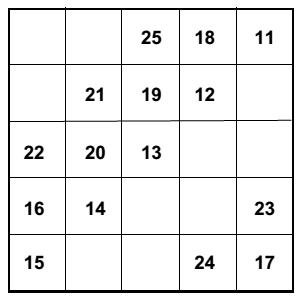 Q10/10Voici une pyramide constituée de 10 jetons. En ne déplaçant que 3 jetons, mets-lui la tête en bas.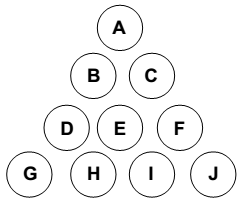 Effectue la manipulation ici (les jetons sont indépendants et déplaçables) :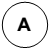 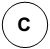 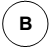 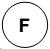 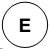 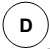 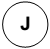 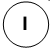 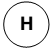 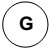 TOTAL                             /100MatinMatinMatinMatinAprès-midiAprès-midiAprès-midiAprès-midiSoirSoirSoirSoirÉquitationCoursesNatationReposBronzageSki nautiquePlongèeSurfCourrierJoggingLectureplongéeABCDEFGHIJKLPrénomBlanche1NPrénomBruno2NPrénomDidier3NNONNNPrénomJuanita4NSoirCourrier5SoirJogging6SoirLecture7NSoirPlongée8Après-midiBronzage9Après-midiSki nautique10Après-midiPlongée11Après-midiSurf12NPrénomMatinAprès-midiSoirBlancheBrunoDidierNATATIONJuanita